Can you find…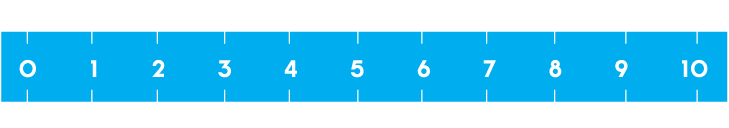 Something tall: 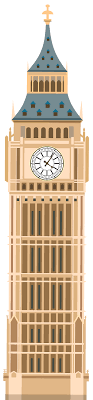 Something short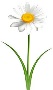 Something big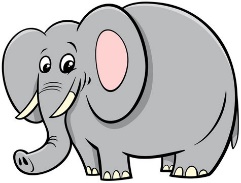 Something small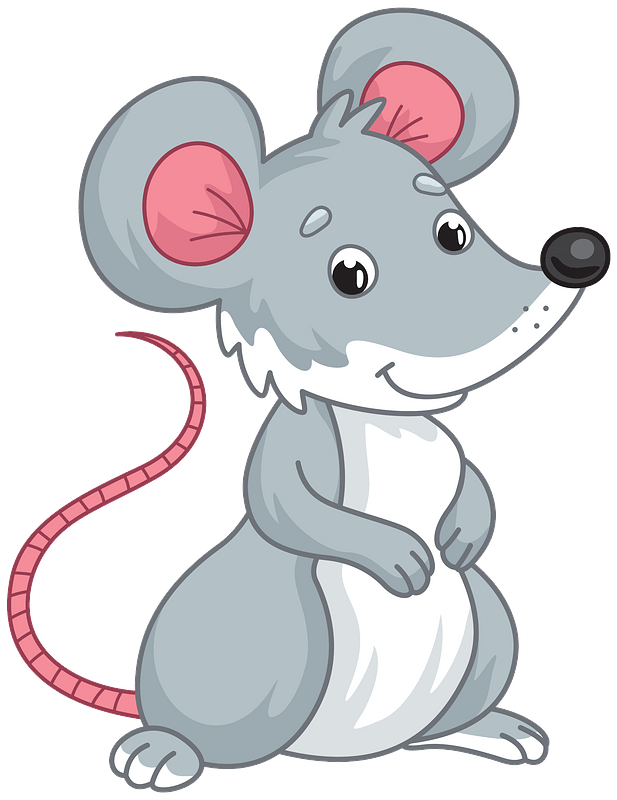 Something long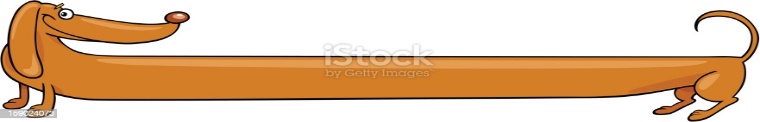 Something short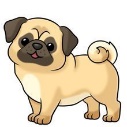 